28η ΠΡΟΣΚΛΗΣΗ ΣΥΓΚΛΗΣΗΣ ΟΙΚΟΝΟΜΙΚΗΣ ΕΠΙΤΡΟΠΗΣΚαλείστε να προσέλθετε σε τακτική συνεδρίαση της Οικονομικής Επιτροπής που θα διεξαχθεί στο Δημοτικό Κατάστημα την 13η του μηνός Ιουλίου έτους 2023, ημέρα Πέμπτη και ώρα 12:00, για την συζήτηση και λήψη αποφάσεων στα παρακάτω θέματα της ημερήσιας διάταξης, σύμφωνα με τις σχετικές διατάξεις του άρθρου 75 Ν.3852/10, όπως αντικαταστάθηκε από το άρθρο 77 του Ν.4555/18 και ισχύει :1. Εξειδίκευση  πίστωσης  για ηλεκτροδοτήσεις  σε  δημοτικούς   χώρους  του    Δήμου Τρικκαίων.2. 9η αναμόρφωση προϋπολογισμού οικονομικού έτους 2023.3. Έγκριση Πρακτικού 2 για την «Δράσεις Ενίσχυσης της μικροκινητικότητας στο Δήμο Τρικκαίων, Σχεδιασμός & Εγκατάσταση συστήματος κοινόχρηστων ηλεκτρικών ποδηλάτων».4. Έγκριση διενέργειας ανοικτής ηλεκτρονικής διαγωνιστικής διαδικασίας άνω των ορίων – έγκριση τεχνικών προδιαγραφών - καθορισμός όρων διακήρυξης διαγωνισμού  για τo Υποέργο 1: «Προμήθεια Υλικοτεχνικής Υποδομής για τη Λειτουργία του Ψηφιακού Ασκληπιείου – Πάρκου Ασκληπιού» της Πράξης: «Ψηφιακό Ασκληπιείο – Πάρκο Ασκληπιού», προϋπ/σμού δαπάνης  522.856,37€, συμπεριλαμβανομένου του ΦΠΑ.5. Έγκρισης ανάθεσης εργασίας σε ιδιώτες  για την λήψη και έλεγχο πυρήνων αντοχής υλικών (σκυροδέματος και κονιαμάτων).6. Αποδοχή των όρων και προσχώρηση στην ειδική σύμβαση δεσμευμένου (Escrow Account) λογαριασμού (με επιμέρους δεσμευμένους λογαριασμούς δικαιούχων) στο πλαίσιο του χρηματοδοτικού προγράμματος του Υπουργείου Περιβάλλοντος και Ενέργειας με τίτλο: «Παρεμβάσεις με στόχο την βελτίωση του Δημόσιου Χώρου» για το έργο «(Sub. 1 – 16873) Παρεμβάσεις με στόχο την βελτίωση του αστικού περιβάλλοντος και του δημόσιου χώρου» της δράσης «Παρεμβάσεις σε αστικές περιοχές και στο κτιριακό απόθεμα.7. Τροποποίηση της με αριθ. 253/2023 απόφασης της Οικονομικής Επιτροπής του Δήμου Τρικκαίων, περί συμβιβαστικής αποζημίωσης του Δήμου Τρικκαίων για Προσκύρωση Δημοτικών εκτάσεων στην ιδιοκτησία Ιωάννη Ντέλλα του Ευαγγέλου και της Ευαγγελής, στην περιοχή «Αγία Μονή τμήμα Ι».8. Τροποποίηση της με αριθ. 265/2023 απόφασης της Οικονομικής Επιτροπής του Δήμου Τρικκαίων περί συμβιβαστικής αποζημίωση του Δήμου Τρικκαίων για Προσκύρωση Δημοτικής έκτασης στην ιδιοκτησία Μαρίας Αντωνίου του Γεωργίου και της Μαγδαλινής και Δημητρίου Αντωνίου του Γεωργίου και της Μαγδαλινής, στην περιοχή «Δεξιά οδού Καλαμπάκας».Πίνακας Αποδεκτών	ΚΟΙΝΟΠΟΙΗΣΗ	ΤΑΚΤΙΚΑ ΜΕΛΗ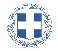 ΕΛΛΗΝΙΚΗ ΔΗΜΟΚΡΑΤΙΑ
ΝΟΜΟΣ ΤΡΙΚΑΛΩΝΔΗΜΟΣ ΤΡΙΚΚΑΙΩΝΔ/ΝΣΗ ΔΙΟΙΚΗΤΙΚΩΝ ΥΠΗΡΕΣΙΩΝΤΜΗΜΑ ΔΙΟΙΚΗΤΙΚΗΣ ΥΠΟΣΤΗΡΙΞΗΣΓραμματεία Οικονομικής ΕπιτροπήςΤρίκαλα, 7 Ιουλίου 2023
Αριθ. Πρωτ. : 33600ΠΡΟΣ : Τα μέλη της ΟικονομικήςΕπιτροπής (Πίνακας Αποδεκτών)(σε περίπτωση κωλύματος παρακαλείσθε να ενημερώσετε τον αναπληρωτή σας).Η Πρόεδρος της Οικονομικής ΕπιτροπήςΣοφία ΑλεστάΑντιδήμαρχος Βαβύλης Στέφανος Ντιντής Παναγιώτης Λάππας Μιχαήλ Λεβέντη-Καρά Ευθυμία Κωτούλας Ιωάννης Λασπάς Αχιλλεύς Ζιώγας ΓεώργιοςΚαϊκης ΓεώργιοςΔήμαρχος & μέλη Εκτελεστικής ΕπιτροπήςΓενικός Γραμματέας  Δ.ΤρικκαίωνΑναπληρωματικά μέλη Ο.Ε. 